                                                    EMEIEF BAIRRO TAQUARA BRANCAQUARTA FEIRA – 03  DE NOVEMBRO DE 2021.ESCUTA, FALA, PENSAMENTO E IMAGINAÇÃOOBJETIVO:  RECONHECER E APRENDER A GRAFIA DA LETRA “C”,..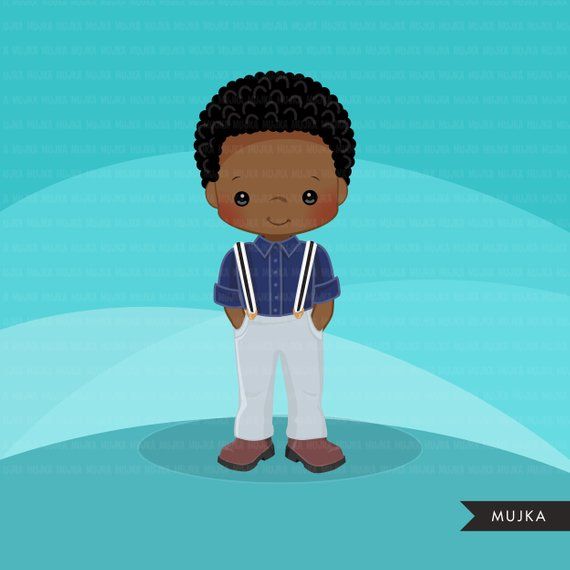 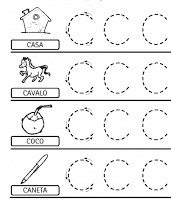 AGORA PINTE APENAS AS PALAVRINHAS QUE TEM A LETRA “C”, N O INICIO OU NO MEIO .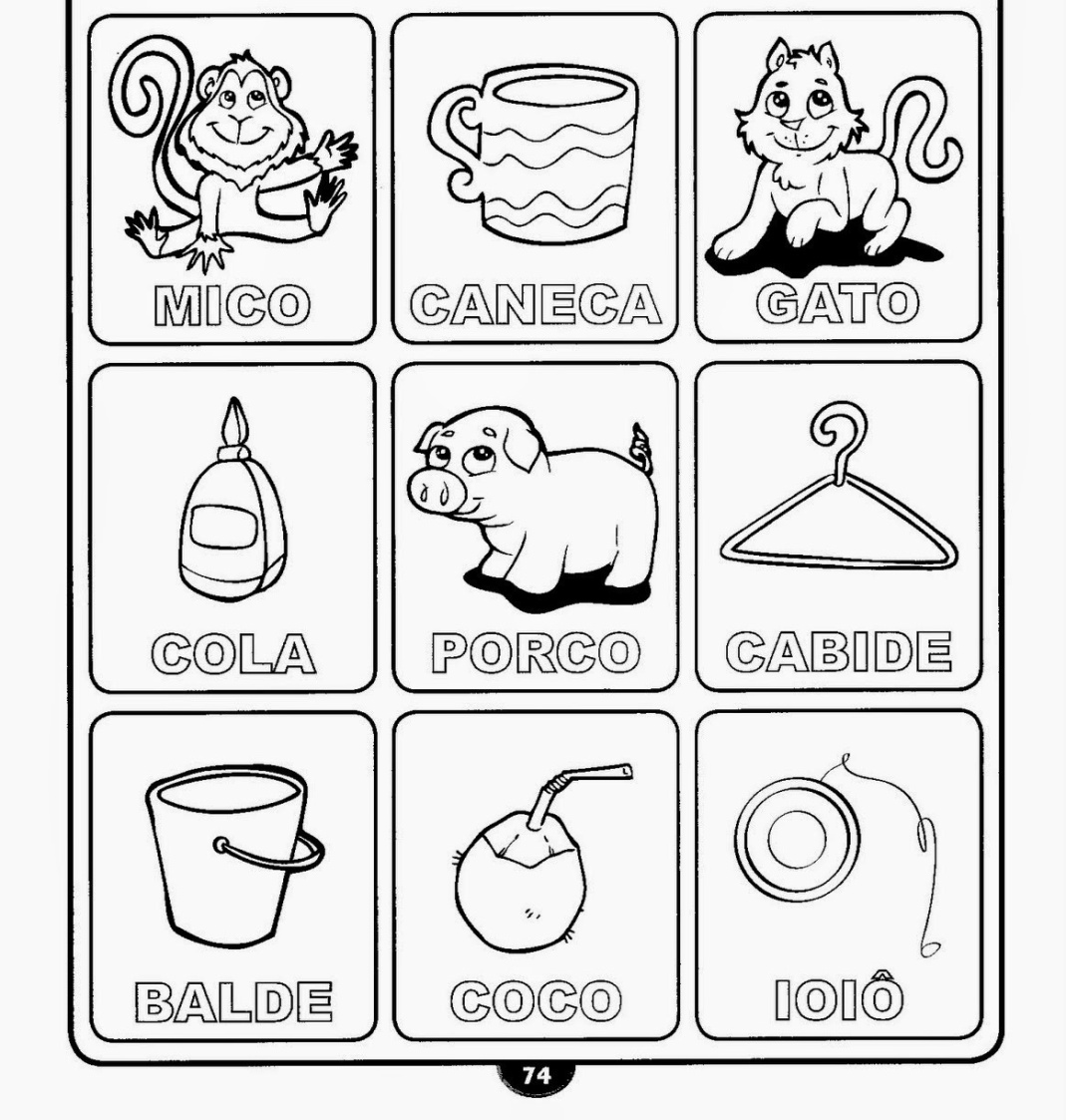 EMEIEF BAIRRO TAQUARA BRANCAQUINTA  FEIRA – 04  DE NOVEMBRO DE 2021.ESPAÇO, TEMPOS, QUANTIDADES, RELAÇÕES E TRANSFORMAÇÕESOBJETIVO: ADQUIRIR O CONCEITO DE ACUMULAÇÃO DE CONJUNTOS, APRIMOPRAR A GRAFIA DOS NÚMEROS.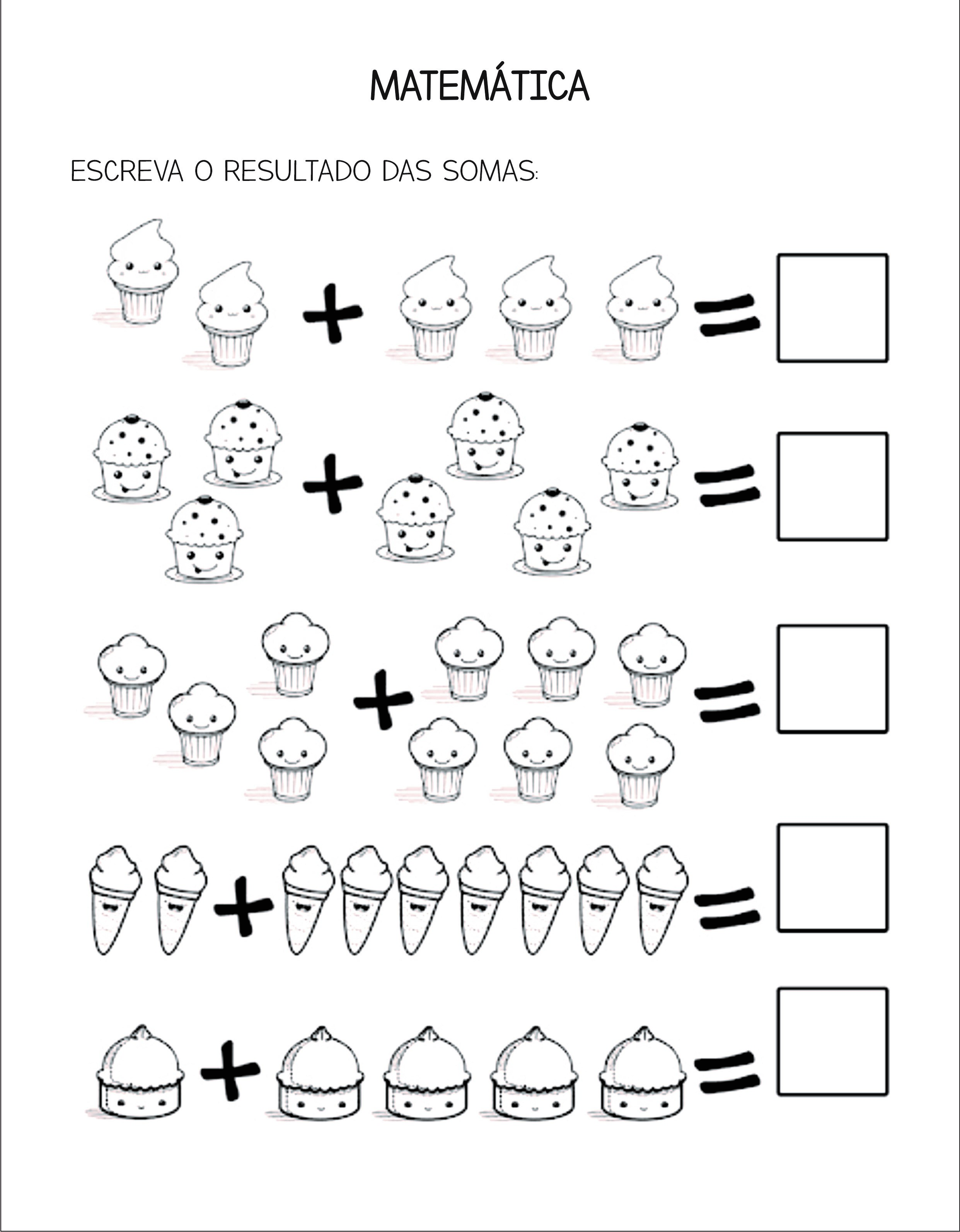 EMEIEF BAIRRO TAQUARA BRANCASEXTA  FEIRA – 05  DE NOVEMBRO DE 2021.ESPAÇO, TEMPOS, QUANTIDADES, RELAÇÕES E TRANSFORMAÇÕESOBJETIVO: VALORIZAR A BELEZA  NEGRA E PROMOVER A IGUALDADE DAS PESSOAS,                      INDEPENDENTE DE RAÇA, COR OU RELIGIÃO.                     REFORÇAR OS CONCEITOS DE “DENTRO” E “FORA”      COLORIR  A MENINA “MALIKA”,  DE FORMA BEM BONITA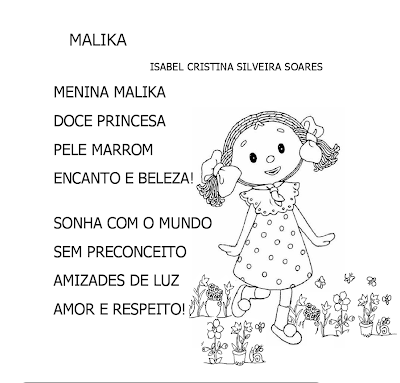 ATIVIDADES :1 - RESPONDA QUANTAS MENINAS  ESTÃO FORA DA CASA :  ______.2 – QUANTAS MENINAS ESTÂO DENTRO DA CASA.   _______3 – QUANTAS ALFACES ESTÃO  FORA DO CESTO. ______4 – QUANTAS ALFACES ESTÃO DENTRO DO CESTO. _______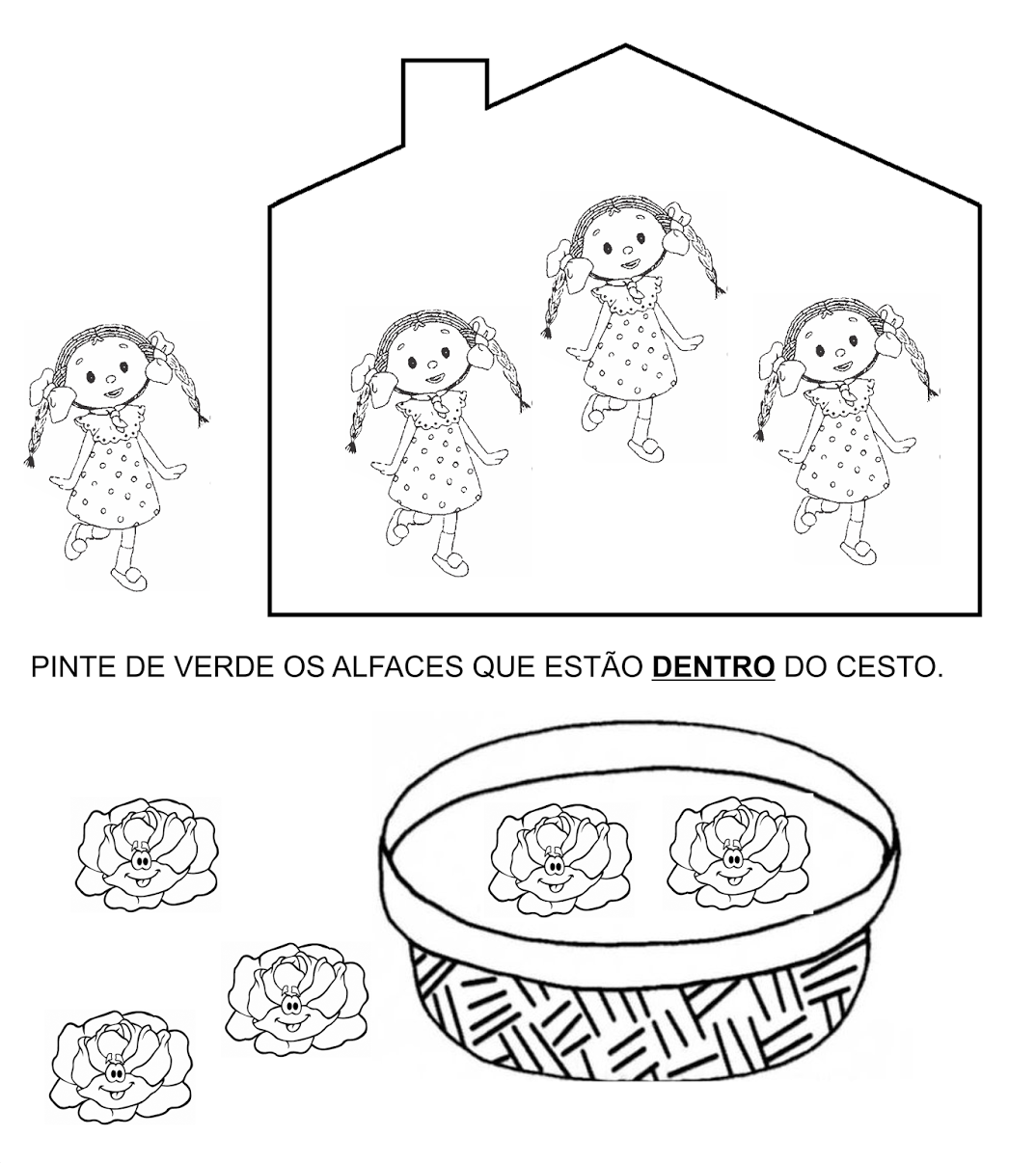 